Anmeldung zur Veranstaltung „Pädagogik des Ressentiments – Das Israelbild in deutschen Schulbüchern“am 7. Juni 2016 im Auswärtigen Amt, Werderscher Markt 1, 10117 Berlin□ Ich melde mich hiermit verbindlich an: Titel, Vor- und Zuname	_______________________________________________________Geburtsdatum		_______________________________________________________Firma / Institution / Organisation	___________________________________________Straße, PLZ, Ort	_______________________________________________________Telefon  / Email	           _________________________________________________□ zum Empfang		von 19:00 Uhr bis 20: 00 Uhr □ zur Podiumsdiskussion	von 20:00 Uhr bis 21:30 UhrDie Anmeldung wird per Mail bestätigt. Bitte die Bestätigung für jeden Angemeldeten einmal ausdrucken /die Einladung und Personalausweis mitbringen. Vielen Dank.Ort / Datum: ________________________    Unterschrift ________________________Wir danken dem Auswärtigen Amt für die Unterstützung dieser Veranstaltung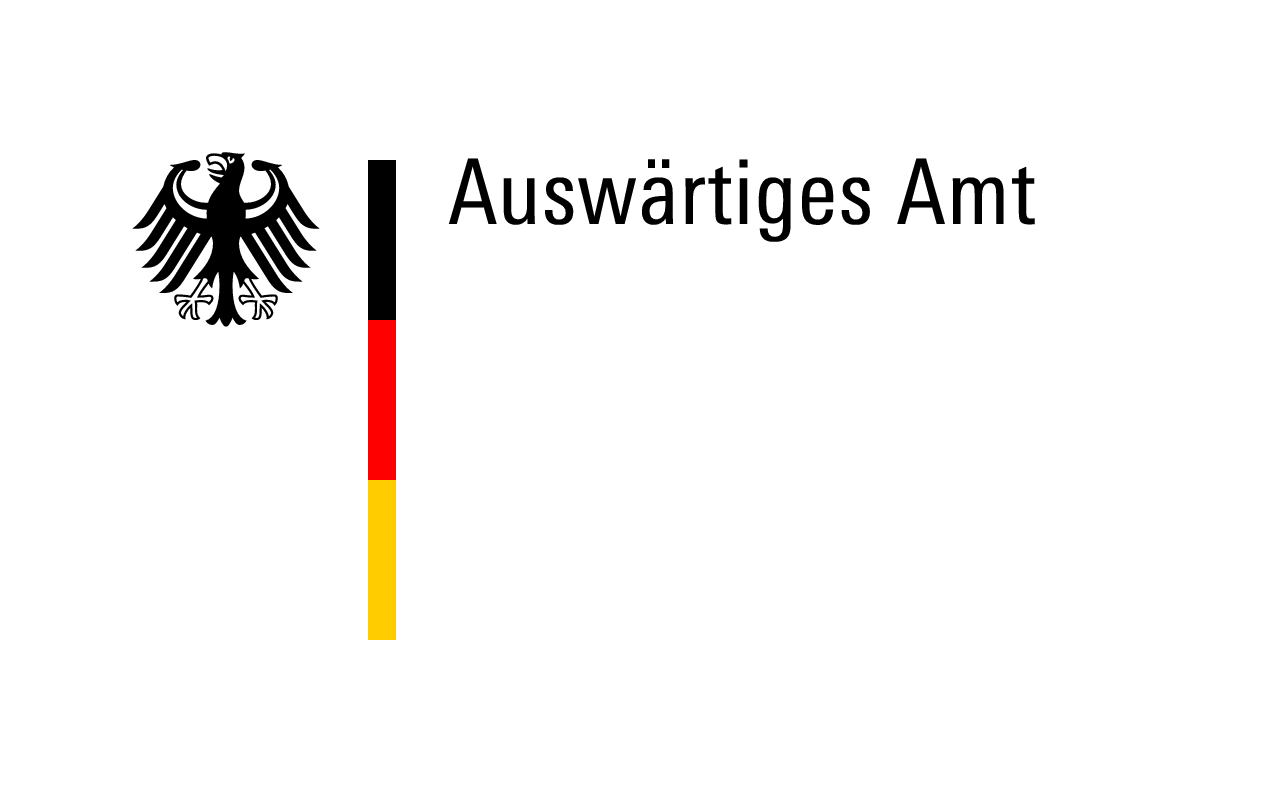 Bitte möglichst in Blockbuchstaben ausfüllen und per Post oder Mail zurücksenden bis 1. Juni 2016: Mideast Freedom Forum Berlin e.V., Keithstr. 1+3, 10 787 BerlinTel. 030 – 87 33 34 17Per Email an: anmeldung@mideastfreedomforum.org